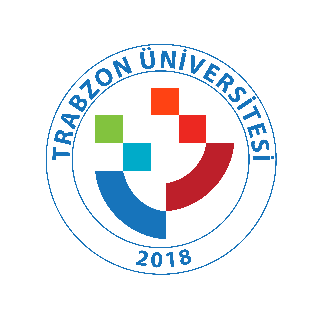 TRABZON ÜNİVERSİTESİKURUMLAR  ARASI YATAY GEÇİŞKAYIT DİLEKÇESİTrabzon, ……/…../20…             20…-20….Eğitim-Öğretim yılında …………………….……………………Fakültesi,……………………… …………… Programı  …….. Sınıfa Kurumlar  Arası Yatay Geçiş (Yurtiçi/Yurtdışı)  ile kayıt hakkı kazandım. Kayıt aşamasında vereceğim bilgi ve belgeler ile bunların eklerinde yazılı olan bilgilerin doğru olduğunu, yanıltıcı bilgi vermediğimi, verdiğim bilgilerde değişiklik olması halinde yeni bilgileri Kuruma bildireceğimi, söz konusu bilgilerin gerçeğe aykırı olduğunun tespit edilmesi halinde Kurum tarafından hakkımda yapılacak olan tüm yasal iş ve işlemleri kaydım yapılmış olsa dahi kaydımın silineceğini şimdiden kabul ettiğimi, kabul, beyan ve taahhüt eder, kaydımın yapılması konusunda gereğini arz ederim.İmzaT.C. Kimlik Numarası:Adı Soyadı:Kayıtlı olduğu ÜniversiteKayıtlı olduğu Fakülte:Kayıtlı olduğu Program:Cep Telefonu No:E-posta Adresi: